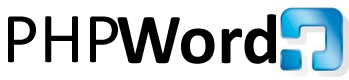 php中文网（www.php.cn）PHPWord Beta 0.6.2开发者指南目  录首先我们要了解文档最基本的信息和设置：	4计量单位：缇（twips）	4字体设置	4文档属性设置	4新建文档	5添加页面	5页面样式	5页面样式属性	6文本	7添加文本	7添加文本资源	7文本样式	8样式属性列表	9添加换行符	10添加分页符	10列表	10添加列表	10列表样式	11列表样式属性列表	11超链接	11添加超链接	11超链接样式	12图片	13添加图片	13图片样式	13图片样式属性	13添加GD生成图片	14添加水印	14添加对象	15添加标题	15添加目录	16表格	17添加表格	17添加行	17添加单元格	17单元格样式	19表格样式	20页脚	22页眉	23模版	23其他问题修改	25解决文本缩进问题	25表格对齐和表格缩进	27图片缩进和绝对相对悬浮定位	30首先我们要了解文档最基本的信息和设置： 因为是国外编辑的类库，存在对中文支持的问题，使用前，我们需要进行一些修正：1、解决编码问题，PHPword 会对输入的文字进行utf8_encode编码转化，如果你使用GBK、GB2312或者utf8编码的话就会出现乱码，如果你用utf8编码，就查找类库中所有方法中的 utf8_encode 转码将其删除，如果你采用GBK或者GB2312编码，使用iconv进行编码转换。2、解决中文字体支持，在writer/word2007/base.php中 312行添加 $objWriter->writeAttribute('w:eastAsia',$font)3、启动php zip支持，windows环境下在php配置文件php.ini中，将extension=php_zip.dll前面的分号“;”去除；(如果没有，请添加extension=php_zip.dll此行并确保php_zip.dll文件存在相应的目录)，然后同样在php.ini文件中，将 zlib.output_compression = Off 改为zlib.output_compression = On ； 计量单位：缇（twips）首先解释一下PHPWord最基本的计量单位：“缇”（twips），我们常常在文件中看到或使用计量单位“缇”，它是开源办公软件中最基本的计量单位，“缇”是"TWentieth of an Inch Point"的简写，意思 1/20磅，与其他常用剂量单位的换算是1缇=1/1,440英寸，1缇=1/567厘米，1缇=1/15像素字体设置文档默认字体是Arial，字号10号，我们可以通过以下方法设置默认字体和字号：注，该库存在中文字体支持问题，解决方法：见文档开头$PHPWord->setDefaultFontName('Tahoma');$PHPWord->setDefaultFontSize(12);文档属性设置我们可以设置下列文档属性我们可以通过以下方法设置文档属性$properties = $PHPWord->getProperties();$properties->setCreator('My name'); $properties->setCompany('My factory');$properties->setTitle('My title');$properties->setDescription('My description'); $properties->setCategory('My category');$properties->setLastModifiedBy('My name');$properties->setCreated( mktime(0, 0, 0, 3, 12, 2010) );$properties->setModified( mktime(0, 0, 0, 3, 14, 2010) );$properties->setSubject('My subject'); $properties->setKeywords('my, key, word');新建文档添加页面添加默认页面（默认页面方向和页边距）：$section = $PHPWord->createSection();页面样式调整页面样式和布局有两种方法：创建样式数组:$sectionStyle = array('orientation' => null,			    'marginLeft' => 900,			    'marginRight' => 900,			    'marginTop' => 900,			    'marginBottom' => 900);$section = $PHPWord->createSection($sectionStyle);直接调用样式属性设置方法进行设置:$section = $PHPWord->createSection();$sectionStyle = $section->getSettings();$sectionStyle->setLandscape();$sectionStyle->setPortrait();$sectionStyle->setMarginLeft(900);$sectionStyle->setMarginRight(900);$sectionStyle->setMarginTop(900);$sectionStyle->setMarginBottom(900);页面样式属性注意：所有的属性对大小写敏感 !页面高度和宽度是自动设置的，你可以通过以下两个属性来修改，但不推荐进行修改。文本添加文本向文档添加文本使用方法函数： addText.（注意PHPword 会对输入的文字进行utf8_encode编码转化，如果你使用GBK、GB2312或者utf8编码的话就会出现乱码，如果你用utf8编码，就查找类库中所有方法中的 utf8_encode 转码将其删除，如果你采用GBK或者GB2312编码，使用iconv进行编码转换。）$section->addText( $text, [$fontStyle], [$paragraphStyle] );添加文本资源文本资源可以包含文本和链接，可以统一赋予段落样式，添加文本资源使用函数方法createTextrun.添加文本资源后，就可以添加具有独特样式的文本或链接了。$textrun = $section->createTextRun();$textrun->addText('I am bold', array('bold'=>true)); $textrun->addText('I am italic, array('italic'=>true));$textrun->addText('I am colored, array('color'=>'AACC00'));当然也可以继承使用段落或文字样式文本样式设置文本样式有两种方法：内嵌样式:$fontStyle = array('color'=>'006699', 'size'=>18, 'bold'=>true);$section->addText('helloWorld', $fontStyle);$text = $section->addText('helloWorld');$style = $text->getStyle();$style->setColor('006699');$style->setSize(18);$style->setBold();或者定义一个样式定义设置文本样式，定义一种样式后，必须把第二个参数设置为样式名称，使用方法函数addFontStyle:$PHPWord->addFontStyle( $styleName, $fontStyle);示例:$fontStyle = array('color'=>'006699', 'size'=>18, 'bold'=>true);$PHPWord->addFontStyle('myOwnStyle', $fontStyle);$text = $section->addText('helloWorld', 'myOwnStyle');添加段落样式，使用方法函数addParagraphStyle:样式属性列表属性大小写敏感 !添加换行符添加换行符，使用方法函数 addTextBreak:$section->addTextBreak();添加多个换行符：$section->addTextBreak(15);.添加分页符添加分页符，使用方法函数：addPageBreak:$section->addPageBreak();列表添加列表添加列表使用方法函数： addListItem:$section->addListItem( $text, [$depth], [$styleText], [$styleList], [$styleParagraph] );列表样式示例:$listStyle = array('listType' => PHPWord_Style_ListItem::TYPE_NUMBER);$section->addListItem('Listitem 1', 0, null, $listStyle);列表样式属性列表属性大小写敏感!超链接添加超链接添加超链接，使用方法函数： addLink:$section->addLink( $linkSrc, [$linkName], [$styleFont], [$styleParagraph]);注意在添加链接地址时最好trim一下前后有空格很可有可能导致文档打不开超链接样式定义超链接风格的两种方法内嵌样式:$linkStyle = array('color'=>'0000FF',			 'underline'=>PHPWord_Style_Font::UNDERLINE_SINGLE);$section->addLink('http://www.google.de', null, $linkStyle);或者定义一个样式定义设置超链接样式，定义一种样式后，必须把第三个参数设置为样式名称$linkStyle = array('color'=>'0000FF',			 'underline'=>PHPWord_Style_Font::UNDERLINE_SINGLE);$PHPWord->addLinkStyle('myHyperlinkStyle', $linkStyle);$section->addLink('http://www.google.de', null, 'myHyperlinkStyle');图片添加图片添加图片的函数方法： addImage:$section->addImage( $src, [$style] );注意在添加图片路径时最好trim一下前后有空格很可有可能导致文档打不开图片样式添加图片样式只能使用数组方式 :$imageStyle = array('width'=>350, 'height'=>350, 'align'=>'center');$section->addImage('EARTH.jpg', $imageStyle);图片样式属性大小写敏感!如果没有指定图片高或宽的属性，系统将使用PHP原生函数”getimagesize”来获取相关属性。PHPWord 支持的图片格式: gif, jpeg, png, bmp, tiff.添加GD生成图片你也可以添加由GD库生成的图片，使用函数方法：addMemoryImage:$section->addMemoryImage( $link, [$style] );示例:$section->addMemoryImage('http://localhost/image.php');你GD图片样式的设置和本地图片一样.PHPWord 支持的 GD 图片类型： png, jpeg, gif.添加水印添加水印的页面需要一个头部引用，添加水印方法函数：addWatermark 水印图片是在页面是绝对定位的，所以水印图片至少需要两个样式属性	注：图片样式并没有提供图像并排，文字环绕等功能，可以通过与表格想结合进行解决。添加对象我们可以使用方法函数 addObject，添加对象和链接$section->addObject( $src, [$style] );对象属性是有一个样式:属性区分大小写!PHPWord 支持的对象类型： XLS, DOC, PPT.添加标题我们可以使用标题来为结构化文档或为文档建立目录，添加标题使用方法函数addTitleStyle 和 addTitle:$PHPWord->addTitleStyle( $titleCount, [$fontStyle] );需要添给标题添加一个样式，否则文档不会将其作为一个真正的标题来处理。定义标题样式后，定义标题就很简单了，可以使用函数方法：addTitle;$section->addTitle( $text, [$depth] );添加目录添加目录使用方法函数： addTOC:$styleTOC = array('tabLeader'=>PHPWord_Style_TOC::TABLEADER_DOT);$styleFont = array('spaceAfter'=>60, 'name'=>'Tahoma', 'size'=>12);$section->addTOC($styleFont, $styleTOC);目录样式属性列表:样式属性区分大小写 !表格添加表格添加表格使用函数方法：addTable:$table = $section->addTable( [$tableStyle] );参数 $tableStyle 是可选的. 表格样式这章有关于表格样式的详细说明。为addTable建立一个本地对象，我们需要使用这个对象来调用相关函数方法。添加行$table->addRow( [$height] );行的高度可以通过$height参数来设置，单位：twips.添加单元格单元格添加前必须先添加行，添加单元格的函数方法为： addCell$cell = $table->addCell(h, [$cellStyle] );为addcell创建一个本地对象，需要使用该对象来 调用以下函数示例1:$table = $section->addTable();$table->addRow();$cell = $table->addCell(2000);$cell->addText('Cell 1');$cell = $table->addCell(2000);$cell->addText('Cell 2');$cell = $table->addCell(2000);$cell->addText('Cell 3');示例2:$table = $section->addTable();$table->addRow(400);$table->addCell(2000)->addText('Cell 1');$table->addCell(2000)->addText('Cell 2');$table->addCell(2000)->addText('Cell 3');$table->addRow(1000);$table->addCell(2000)->addText('Cell 4');$table->addCell(2000)->addText('Cell 5');$table->addCell(2000)->addText('Cell 6');单元格样式使用addCell的第二个参数来给单元格设置样式示例:$cellStyle = array('textDirection'=>PHPWord_Style_Cell::TEXT_DIR_BTLR, 			 'bgColor'=>'C0C0C0');$table = $section->addTable();$table->addRow(1000);$table->addCell(2000, $cellStyle)->addText('Cell 1');$table->addCell(2000, $cellStyle)->addText('Cell 2');$table->addCell(2000, $cellStyle)->addText('Cell 3');$table->addRow();$table->addCell(2000)->addText('Cell 4');$table->addCell(2000)->addText('Cell 5');$table->addCell(2000)->addText('Cell 6');单元格样式属性列表:属性大小写敏感 !表格样式我们可以设置整个表格的样式，通过创建表格函数addTable的参数$tableStyle，表格具有如下样式属性 属性名称大小写敏感!示例:
$tableStyle = array('cellMarginTop'=>80,			  'cellMarginLeft'=>80,			  'cellMarginRight'=>80,			  'cellMarginBottom'=>80);$table = $section->addTable($tableStyle);我们可以使用函数方法： addTableStyle，为表格定义一个完整的样式。$PHPWord->addTableStyle($styleName,  $styleTable, [$styleFirstRow] );示例:$styleTable = array('borderColor'=>'006699',			  'borderSize'=>6,			  'cellMargin'=>50);$styleFirstRow = array('bgColor'=>'66BBFF');$PHPWord->addTableStyle('myTable', $styleTable, $styleFirstRow);$table = $section->addTable('myTable');$table->addRow(400);$table->addCell(2000)->addText('Cell 1');$table->addCell(2000)->addText('Cell 2');$table->addCell(2000)->addText('Cell 3');$table->addRow(1000);$table->addCell(2000)->addText('Cell 4');$table->addCell(2000)->addText('Cell 5');$table->addCell(2000)->addText('Cell 6');表格样式属性，注意属性名称大小写敏感!注意：表格在word布局中的功能可以进行体现，例如进行图片，对象等的布局可以考虑与表格结合进行处理页脚添加文档页脚使用函数方法： createFooter:$footer = $section->createFooter();确保在本地对象中保存页脚，并使用下列函数向页脚（页眉）添加页码使用函数方法：addPreserveText:addPreserveText( $text, [$style] );示例:$footer->addPreserveText('Page {PAGE} of {NUMPAGES}.');页眉添加页眉，使用函数方法： createHeader:$header = $section->createHeader();确保页眉是建立在一个文档中，页眉和页脚使用相同的属性和函数，详见页脚章节 。注意：只用添加了页眉的页面，才能添加和使用图片水印模版我们可以利用搜索替换功能创建一个docx格式的模版文档，来替换文档中你想替换的文本. 但是要注意，只有文本或链接可以被替换。加载模版文档使用函数方法：loadTemplate function.加载完成模版文档后，你可以使用函数方法： setValue 来搜索替换相关内容$template = $PHPWord->loadTemplate('Template.docx');$template->setValue('Name', 'Somebody someone');$template->setValue('Street', 'Coming-Undone-Street 32');被搜索替换的标签格式为： ${YOUR_SEARCH_PATTERN}不能添加新的PHPWORD元素到加载的模版文档中、模版使用的几个注意事项：1、从模板生成word文档，支持在word模板文档里写替换标签，标签格式为${xxx}，不过一定要注意，不要直接在word里编辑这些标签，一定要在文本文档里先写好标签，直接拷贝粘贴上去，千万不要编辑，否则无法替换，原因也很简单，把word文档另存为xml，然后看xml里标签的位置，会发现标签中间被插入了很多没用的xml节点，还有中文字体的节点。。。2、模版文档要一次性完成在保存，否则会出现替换失败问题。3、中文乱码问题，这个一定是存在的，如果php环境已经是utf8了，要找到关键地方，转utf8的代码，去掉，否则就是转两次编码了，典型的是phpword\template.php文件，把这行注释掉：$replace = utf8_encode($replace);4、linux下报“Could not close zip file.”错误，这个你永远想不到，要将模板文件所在目录权限改为可写，因为要在那个目录下生成临时文件5、引用模板文件和另存文件路径什么的，最好用绝对路径其他问题修改PHPWord库相对功能比较简单，部分功能需要进行二次开发才能解决这里要感谢php中文网，以下是他们整理发布的开发代码解决文本缩进问题1、/PHPWord/Style/Paragraph.php  添加以下属性    /**     * 缩进 indentleft and indentright段落缩进值,单位为twips     *       * 缩进indentFirstLine and indentFirstChars  首行缩进twips数     *       * @var int               */    private $_indentLeft;    private $_indentRight;    private $_indentFirstLine;    private $_indentFirstLineChars;    // 获取左缩进值     public function getIndentLeft()     {         return $this->_indentLeft;     }     // 设置左缩进值     public function setIndentLeft($pValue = null)     {         $this->_indentLeft = $pValue;         return $this;     }       // 获取右缩进值     public function getIndentRight()     {         return $this->_indentRight;     }     // 设置右缩进值     public function setIndentRight($pValue = null)     {         $this->_indentRight = $pValue;         return $this;     }     // 首行缩进相关方法     public function setIndentFirstLine($pValue = null)     {         $this->_indentFirstLine = $pValue;         return $this;     }     public function getIndentFirstLine()     {         return $this->_indentFirstLine;     }     public function setIndentFirstLineChars($pValue = null)     {         $this->_indentFirstLineChars = $pValue;         return $this;     }     public function getIndentFirstLineChars()     {         return $this->_indentFirstLineChars;     }2、/PHPword/Writer/Word2007/Base.php，在_writeParagraphStyle方法中大约第117行添加                $indentLeft = $style->getIndentLeft();$indentRight = $style->getIndentRight();$indentFirstLine = $style->getIndentFirstLine();$indentFirstLineChars = $style->getIndentFirstLineChars();然后同文件大约第156行if (!is_null($indentLeft) || !is_null($indentRight) || !is_null($indentFirstLine) || !is_null($indentFirstLineChars)){    $objWriter->startElement('w:ind');    if (!is_null($indentLeft))    {        $objWriter->writeAttribute('w:left', $indentLeft);    }    if (!is_null($indentRight))    {        $objWriter->writeAttribute('w:right', $indentRight);    }    if (!is_null($indentFirstLine))    {        $objWriter->writeAttribute('w:firstLine', $indentFirstLine);    }    if (!is_null($indentFirstLineChars))    {        $objWriter->writeAttribute('w:firstLineChars', $indentFirstLineChars);    }    $objWriter->endElement();}这样就可以在addtext时在段落样式中用缩进属性了$section->addText('test', array('bold' => true), array('indentLeft' => 1440));注意计量单位，首行缩进2个字符，设置indentFirstLineChars的值是 200而不是2表格对齐和表格缩进/PHPWord/Style/TableFull.php添加相关属性和方法    // 表格居中属性，用法：表格style数组中：'alignMent' => 'center'            private $_alignMent = null;    // 表格缩进属性    private $_tableIndent = null;    public function setTableAlign($pValue = null)    {        $this->_alignMent = $pValue;    }    public function getTableAlign()    {        return $this->_alignMent;    }    public function getTableIndent()    {        return $this->_tableIndent;    }    public function setTableIndent($pValue = null)    {        $this->_tableIndent = $pValue;        return $this;    }构造函数中添加unset($this->_firstRow->_alignMent);  unset($this->_firstRow->_tableIndent);/PHPWord/Writer/Word2007/Styles.php大约144行_writeFullTableStyle方法内添加$tableAlign = $style->getTableAlign();$tableIndent = $style->getTableIndent();同文件$objWriter->startElement('w:tblPr');下面if ($tableAlign) {          $objWriter->startElement('w:jc');$objWriter->writeAttribute('w:val', $tableAlign);$objWriter->endElement();}       if (!is_null($tableIndent))               {                $objWriter->startElement('w:tblInd');                if (!is_null($tableIndent))                {                    $objWriter->writeAttribute('w:w', $tableIndent);                    $objWriter->writeAttribute('w:type', 'dxa');                }                $objWriter->endElement();   // w:ind               }这样就可以设置表格对齐方式和缩进了    $styleTable = array('borderSize'=>6, 'alignMent' => 'right', 'tableInden' => 1440);    $styleFirstRow = array('bgColor'=>'#1F497D');    $PHPWord->addTableStyle('tableStyle', $styleTable, $styleFirstRow);    $table = $section->addTable('tableStyle');2、单元格合并/PHPWord/Style/Cell.php添加属性和方法private $_rowMerge = null;private $_cellMerge = null;public function getRowMerge(){    return $this->_rowMerge;}public function setRowMerge($pValue = null){    $this->_rowMerge = $pValue;    return $this;}public function getCellMerge(){    return $this->_cellMerge;}public function setCellValue($pValue = null){    $this->_cellMerge = $pValue;    return $this;} /PHPWord/Writer/Word2007/base.php中_writeCellStyle方法添加$rowMerge = $style->getRowMerge();          $cellMerge = $style->getCellMerge();在同方法中修改$styles(感谢网友提出，还真忘了加上这个)，通过这个才能进入if ($styles)代码块里面:$styles = (!is_null($bgColor) || !is_null($valign) || !is_null($textDir)            || $borders || !is_null($rowMerge) || !is_null($cellMerge)) ? true : false;在同方法if ($styles)中添加if (!is_null($cellMerge)){    //$objWriter->startElement('w:gridSpan');    $objWriter->startElement('w:hMerge');    if ((string)$cellMerge !== 'continue')    {                                 $objWriter->writeAttribute('w:val', $cellMerge);    }                            $objWriter->endElement();}if (!is_null($rowMerge)){    $objWriter->startElement('w:vMerge');    if ((string)$rowMerge !== 'continue')    {                                $objWriter->writeAttribute('w:val', $rowMerge);    }                            $objWriter->endElement();}使用方法：   $table->addRow(400);   $table->addCell(1600, array('cellMerge' => 'restart', 'valign' => "center"))->addText('横向合并');   $table->addCell(1600, array('cellMerge' => 'continue'));   $table->addCell(1600, array('cellMerge' => 'continue'));   $table->addCell(1600, array('cellMerge' => 'continue'));附调试心得：如果生成的word文件和自己预想的样式不太一致，可以直接用解压缩软件如rar、zip打开word文件解压出来，直接查看里面的相关文件。图片缩进和绝对相对悬浮定位如果不修改代码，也可以通过表格与图片配合进行功能实现/Style/image.php添加以下属性和方法// 图片缩进+绝对定位private $_indentLeft = null;private $_indentRight = null;private $_position = null;private $_top = null;private $_left = null;private $_zIndex = null;    public function getIndentLeft()    {        return $this->_indentLeft;    }    public function setIndentLeft($pValue = null)    {        $this->_indentLeft = $pValue;        return $this;    }    public function getIndentRight()    {        return $this->_indentRight;    }    public function setIndentRight($pValue = null)    {        $this->_indentRight = $pValue;        return $this;    }    public function getPosition()    {        return $this->_position;    }    public function setPosition($pValue = null)    {        $this->_position = $pValue;        return $this;    }    public function getTop()    {        return $this->_top;    }    public function getLeft()    {        return $this->_left;    }    public function setTop($pValue = null)    {        $this->_top = $pValue;        return $this;    }    public function setLeft($pValue = null)    {        $this->_left = $pValue;        return $this;    }    public function getZIndex()    {        return $this->_zIndex;    }    public function setZIndex($pValue = null)    {        $this->_zIndex = $pValue;        return $this;    }base.php方法修改为如下方法protected function _writeImage(PHPWord_Shared_XMLWriter $objWriter = null, $image, $is_textrun = false) {$rId = $image->getRelationId();$style = $image->getStyle();$width = $style->getWidth();$height = $style->getHeight();$align = $style->getAlign();$indentLeft = $style->getIndentLeft();$indentRight = $style->getIndentRight();$position = $style->getPosition();$top = $style->getTop();$left = $style->getLeft(); $zIndex = $style->getZIndex();if (!$is_textrun){  $objWriter->startElement('w:p');}if(!is_null($align) || !is_null($indentLeft) || !is_null($indentRight)) {$objWriter->startElement('w:pPr');if (!is_null($align)){$objWriter->startElement('w:jc');$objWriter->writeAttribute('w:val', $align);$objWriter->endElement();  // w:jc}if (!is_null($indentLeft) || !is_null($indentRight)){    $objWriter->startElement('w:ind');    if (!is_null($indentLeft))    {        $objWriter->writeAttribute('w:left', $indentLeft);    }    if (!is_null($indentRight))    {        $objWriter->writeAttribute('w:right', $indentRight);    }    $objWriter->endElement();   // w:ind}$objWriter->endElement();   // w:pPr}$objWriter->startElement('w:r');$objWriter->startElement('w:pict');$objWriter->startElement('v:shape');$objWriter->writeAttribute('type', '#_x0000_t75');if (!empty($position) && $top !== null && $left !== null && $zIndex !== null){    $objWriter->writeAttribute('style',           'width:'.$width.'px;height:'.$height.'px;position:'.$position.';top:'.$top.'px;left:'.$left.'px;z-index:'.$zIndex.';');}else {  $objWriter->writeAttribute('style', 'width:'.$width.'px;height:'.$height.'px');}$objWriter->startElement('v:imagedata');$objWriter->writeAttribute('r:id', 'rId'.$rId);$objWriter->writeAttribute('o:title', '');$objWriter->endElement();$objWriter->endElement();  // v:shape$objWriter->endElement();// w:pict$objWriter->endElement();    // w:rif (!$is_textrun){          $objWriter->endElement();         // w:p}}同文件_writeTextRun方法中修改if(count($elements) > 0) {foreach($elements as $element) {if($element instanceof PHPWord_Section_Text) {$this->_writeText($objWriter, $element, true);} elseif($element instanceof PHPWord_Section_Link) {$this->_writeLink($objWriter, $element, true);} elseif ($element instanceof PHPWord_Section_Image) {    $this->_writeImage($objWriter, $element,true); }}}调用方法    $tmp_textrun = $section->createTextRun(array('indentLeft' => 2600));    $tmp_textrun->addText("段落", array('size' => 11), array('indentLeft' => 0));    $tmp_textrun->addImage('./test.jpg', array('position' => 'absolute', 'top' => 0, 'left' => 25, 'zIndex' => 4));2、使用PHPWord循环生成word文件样式bug问题。在项目中需要循环生成不同的word文件，有个很奇怪的问题就是除了第一个生成的以外后面生成的word表格样式会有各种bug，和写完预期的不一样。这是因为存储表格样式用的是一个静态变量，当重新实例化PHPWord时没有重置此变量引起的。通过以下代码可修复此问题，如果没有循环生成不同样式word需求可不做修改。/PHPWord/Style.php添加一个静态变量和一个静态方法    private static $_initElements = array();    /**     * clear the $_styleElements static property     */    public static function clearStyles() {       //self::$_styleElements = array();            self::$_styleElements = self::$_initElements;      }/PHPWord/PHPWord.php构造方法中添加一行    PHPWord_Style::clearStyles();名称类型描述CreatorString创建者CompanyString公司TitleString标题DescriptionString描述CategoryString分类Last modified byString最后修改者CreatedDatetime创建时间ModifiedDatetime修改时间SubjectString主题KeywordsString关键词属性描述orientation页面方向：默认竖向：null    横向：landscapemarginTop上边距，单位：twips.marginLeft左边距，单位：twips.marginRight右边距，单位：twips.marginBottom下边距，单位：twips..borderTopSize上边框尺寸，单位：twips.borderTopColor上边框颜色borderLeftSize左边框尺寸，单位 ：twips.borderLeftColor左边框颜色borderRightSize右边框尺寸，单位：twips.borderRightColor右边框颜色borderBottomSize底边框尺寸，单位：twips.borderBottomColor底边框颜色属性描述pageSizeW页面宽度，单位： twips.pageSizeH页面高度，单位：twips.addText()addText()addText()参数类型描述$textString文本内容.$fontStyleString / Array字体样式.$paragraphStyleString / Array段落样式createTextRun()createTextRun()createTextRun()参数类型描述$paragraphStyleString / Array文本样式.addFontStyle()addFontStyle()addFontStyle()参数类型描述$styleNameString样式名称$fontStyleArray样式风格.addParagraphStyle()addParagraphStyle()addParagraphStyle()参数类型描述$styleNameString段落样式名称.$paragraphStyleArray段落样式.Font StyleFont Style名称描述size字号.name字体bold粗体italic斜体superScript上标subScript下标underline下划线，使用常量: PHPWord_Style_Font::UNDERLINE_...Color字体颜色fgColor前景色. 只能使用预定义常量：
PHPWord_Style_Font::FGCOLOR_...Paragraph StyleParagraph Style名称描述align水平对齐:leftrightcenterboth / justify spaceBefore段前间距，单位： twips.spaceAfter段后间距，单位：twipsspacing行间距，单位： twips.addListItem()addListItem()addListItem()参数类型描述$textString文本内容.$depthInteger编号$styleTextString / Array文本样式. $styleListArray列表样式.$styleParagraphString / Array段落样式名称描述listType列表符号样式.使用常量 PHPWord_Style_ListItem::TYPE_...addListItem()addListItem()addListItem()参数类型描述$linkSrcString链接地址$linkNameString链接名称.$styleFontString / Array文本样式$styleParagraphString / Array段落样式addLinkStyle()addLinkStyle()addLinkStyle()参数类型描述$styleNameString超链接样式名称.$stylesArray链接样式.可以使用各种字体样式属性addImage()addImage()addImage()参数类型描述$srcString图像的服务器路径，支持相对和绝对路径 $styleArray图片样式.名称描述width图像宽度，单位像素height图像高度，单位像素align图像对齐方式leftrightcenteraddMemoryImage()addMemoryImage()addMemoryImage()参数类型描述$linkString生成图片的php文件的路径. 注意: 应设置文件的绝对路径（就像你在浏览器中调用php文件），否则会发生错误。$styleArray图像样式.addWatermark()addWatermark()addWatermark()参数类型描述$srcString水印图片的文件地址 $styleArray水印图片样式名称描述marginLeft左边距，单位像素marginTop上边距，单位像素addObject()addObject()addObject()参数类型描述$srcString文件的服务器，支持相对和绝对路径.$styleArray对象样式.名称描述align对齐方式leftrightcenteraddTitleStyle()addTitleStyle()addTitleStyle()参数类型描述$srcInteger标题级别，最多支持9级标题$fontStyleArray标题字体样式addTitle()addTitle()addTitle()参数类型描述$textString标题文本内容$depthInteger标题级别编号，通过该参数调用addTtileStyle()设置的标题样式addTOC()addTOC()addTOC()参数类型描述$styleFontArray目录字体样式$styleTOCArray目录样式名称描述tabLeader标题的类型和对应页码.默认使用系统常量 PHPWord_Style_TOC::TABLEADER_...tabPos标题与页码的位置，单位： twips.Indent标题缩进，单位： twips.addCell()addCell()addCell()参数类型描述$widthInteger单元格宽度： twips.$cellStyleArray单元格样式名称描述addText添加文本addTextBreak添加换行符addLink添加链接addImage添加图片addMemoryImage添加水印addListItem添加列表addObject添加对象addPreserveText添加页码，只对页眉和页脚有效名称描述valign单元格内容对齐方式： left, right, centertextDirection文本方向. 使用预定常量 PHPWord_Style_Cell:: TEXT_DIR_...bgColor单元格背景色borderTopSize单元格上边框尺寸，单位 twips.borderTopColor单元格上边框 颜色borderLeftSize单元格左边框尺寸，单位twipsborderLeftColor单元格左边框颜色borderRightSize单元格右边框尺寸，单位twipsborderRightColor单元格右边框颜色borderBottomSize单元格下边框尺寸 ，单位twipsborderBottomColor单元格下边框颜色名称描述cellMarginTop单元格上边距，单位： twips.cellMarginLeft单元格左边距，单位： twips.cellMarginRight单元格右边距，单位： twips.cellMarginBottom单元格下边距，单位： twips.addTableStyle()addTableStyle()addTableStyle()参数类型描述$styleNameString表样式名称$styleTableArray这个表的样式$styleFirstRowArray表头样式（第一行）名称描述cellMarginTop单元格上边距，单位：twips.cellMarginLeft单元格左边距，单位：twips.cellMarginRight单元格右边距，单位：twips.cellMarginBottom单元格下边距，单位：twips.cellMargin单元格间距，单位：twips.bgColor表格背景色borderTopSize表格上边框尺寸，单位：twips.borderTopColor表格上边框颜色borderLeftSize表格左边框尺寸，单位：twips.borderLeftColor表格左边框颜色borderRightSize表格右边框尺寸，单位：twips.borderRightColor表格右边框颜色borderBottomSize表格下边框尺寸，单位：twips..borderBottomColor表格下边框颜色borderInsideHSize表格内水平网格尺寸，单位： twips.borderInsideHColor表格内水平网格颜色borderInsideVSize表格内垂直网格尺寸，单位： twips.borderInsideVColor表格内垂直网格颜色borderSize表格边框尺寸，单位：twips.borderColor表格边框颜色名称描述addText添加文本addTextBreak添加换行符addImage添加图像addMemoryImage添加GD生成图像addListItem添加列表addPreserveText添加页码，只能在页眉或页脚使用addTable添加表格createTextrun添加文本资源addPreserveText()addPreserveText()addPreserveText()参数类型描述$textString页脚（页眉）的文本内容$styleArray文字样式.loadTemplate()loadTemplate()loadTemplate()参数方法描述$strFilenameString模版文件路径和名称setValue()setValue()setValue()参数TypeDescription$searchMixed搜索的值$replaceMixed替换的值